WE ARE#CARDIFFMET BA (Hons) Digital Marketing ManagementInduction Week Timetable
1st Years or Level 4 MONDAY 18th SEPTEMBERTUESDAY 19th SEPTEMBERWEDNESDAY 20th SEPTEMBERTHURSDAY 21st SEPTEMBERFRIDAY 22nd SEPTEMBERCardiff School of Management (CSM): Llandaff Campus11:00 Welcome to all Marketing Students (Room 1.01)11.15: Programme Induction (Room O0.20)Meet the Digital Marketing TeamIce-breaker (LD)1% Quiz (PJK)Digital Skills Audit (PJK + LD)The CIM + DMI accreditation (PJK + LD)1.00: Lunch - a chance for you to meet and socialise with other students

2.00: The Essentials #1 (Room O3.20) PJK, LD + KAEmail + MoodleMetcardsYour TimetablePersonal Tutor GroupsCardiff School of Management (CSM): Llandaff Campus11.00am to 4.00pmRoom O2.1811.00: The Essentials #2:Campus Treasure Hunt (PJK)Briefing ‘Cardiff Content Matrix’ Task (LD)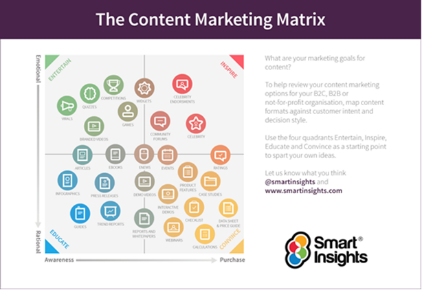 1.00: Lunch - a chance for you to meet and socialise with other students

2:00:  The Essentials #3:Creative Cloud Software (LD)Academic Skills + Reflection (LD)Library + MetSearch (PJK)Harvard Referencing (PJK)National Indoor Athletics Centre (NIAC)Cyncoed CampusFRESHERS FAYRECardiff School of Management (CSM): Llandaff CampusOFF CAMPUSRoom O2.18 as a base11.00: ‘Cardiff Content Matrix’ Task – Off Campus
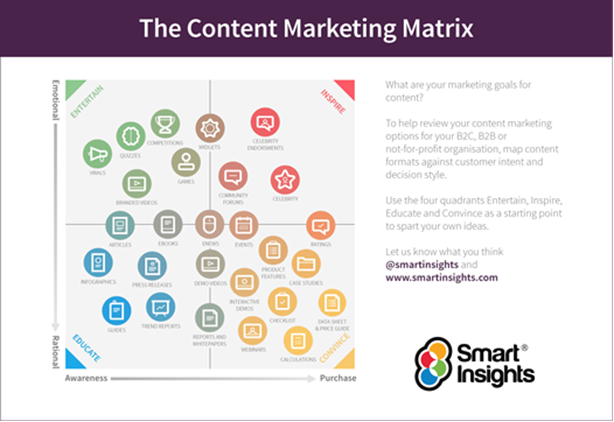 Cardiff School of Management (CSM): Llandaff Campus11.00am to 2.00pmRoom O2.1811.00: Cardiff Content Matrix (PJK, LD + KA)Student PresentationsPrizes – Amazon Voucher’s1.00pm: onwards METFEST - Llandaff Campus